palmetto pines pulse      November 2019                                                                                                                                Board Members/Officers:Allen Hoffer, PresidentEva Redman, Vice President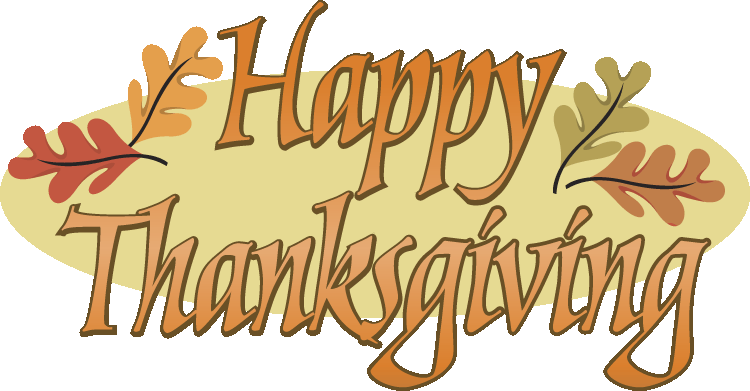 Mark Coward, Secretary/TreasurerJulie Anderson & Edward White, DirectorsImportant community information: www.palmettopineshoa.comHAPPY TO ANNOUNCE:  NO DUES INCREASE FOR 2020 AND NO ANTICIAPATED SPECIAL ASSESSMENTS!be a good neighborPlease adhere to the Palmetto Pines Homeowners Association Bylaws.  By now everyone should have the new Declaration or Restrictions/Bylaws booklet that mailed the summer.Article 10 will help guide you to owners’ maintenace obligations and restrictions.Now that we are out of rainy season, it is a good time to clean dirty roofs and sidewalks so that they are free of mold and dirt.  Letters have been sent in regards and a follow up inspection is forthcoming. Please note that hurricane shutters should be removed when no threat of hurricane.  We have noticed many homes with shutters and wood covering on doors and windows.  They need to be removed as they are unsightly.Each lot owner shall maintain the lawn, landscaping, bushes and trees on the lot.  The structures and grounds should be neat, clean and attractive and aesthetically pleasing manner.Trash containers shall be stored on the side of the house and shall at all times be concealed from view.  Trash containers may be brought to the curb no ealier than 6:00 p.m. on the evening before pick up and must be removed and stored out of view no later than   8:00 p.m. on the evening of pick up.PALMETTO PINES HOMEOWNERS ASSOCIATION, INC.c/o Spectrym, Inc., P.O. Box 970337, Coconut Creek, FL 33097Phone: (561) 289-0330; Email: admin@spectrym.net;Website: palmettopineshoa.com